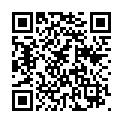 ссылка на документ(редакция № 2 на 5 августа 2014 г.)ПРАВИТЕЛЬСТВО ПРИДНЕСТРОВСКОЙ МОЛДАВСКОЙ РЕСПУБЛИКИПОСТАНОВЛЕНИЕот 29 мая 2013 г.
№ 92Об утверждении формы, требований к оформлению и порядка предоставления справки об отсутствии задолженности по платежам в бюджеты всех уровней и государственные внебюджетные фондыВ соответствии со статьей 76-6 Конституции Приднестровской Молдавской Республики, статьями 15 и 25 Конституционного закона Приднестровской Молдавской Республики от 30 ноября 2011 года № 224-КЗ-V "О Правительстве Приднестровской Молдавской Республики" (САЗ 11-48) с дополнением, внесенным Конституционным законом Приднестровской Молдавской Республики от 26 октября 2012 года № 206-КЗД-V (САЗ 12-44), Законом Приднестровской Молдавской Республики от 11 июня 2007 года № 222-З-IV "О государственной регистрации юридических лиц и индивидуальных предпринимателей в Приднестровской Молдавской Республике" (САЗ 07-25) с изменениями и дополнениями, внесенными законами Приднестровской Молдавской Республики от 8 января 2009 года № 633-ЗИД-IV (САЗ 09-2), от 5 августа 2009 года № 826-ЗИД-IV (САЗ 09-32), от 23 сентября 2009 года № 862-ЗИД-IV (САЗ 09-39), от 11 декабря 2009 года № 909-ЗД-IV (САЗ 09-50), от 8 декабря 2010 года № 241-ЗИД-IV (САЗ 10-49), от 5 марта 2012 года № 25-ЗИД-V (САЗ 12-11), от 12 декабря 2012 года № 234-ЗИД-V (САЗ 12-51), от 23 апреля 2013 года № 92-ЗИ-V (САЗ 13-16), Правительство Приднестровской Молдавской Республики постановляет:1. Утвердить форму справки, выдаваемой налоговыми органами, об отсутствии задолженности по платежам в бюджеты всех уровней и государственные внебюджетные фонды при проведении ликвидации юридического лица, прекращении деятельности филиала и (или) представительства иностранного юридического лица или индивидуального предпринимателя согласно Приложению № 1 к настоящему Постановлению.2. Утвердить требования к оформлению и порядок предоставления справки, выдаваемой налоговыми органами, об отсутствии задолженности по платежам в бюджеты всех уровней и государственные внебюджетные фонды при проведении ликвидации юридического лица, прекращении деятельности филиала и (или) представительства иностранного юридического лица или индивидуального предпринимателя согласно Приложению № 2 к настоящему Постановлению.3. Настоящее Постановление Правительства Приднестровской Молдавской Республики вступает в силу со дня признания утратившим силу Указа Президента Приднестровской Молдавской Республики от 8 октября 2009 года № 712 "Об утверждении формы, требований к оформлению и порядка предоставления справки об отсутствии задолженности по платежам в бюджеты всех уровней и государственные внебюджетные фонды" (САЗ 09-41).Председатель Правительства
Приднестровской Молдавской Республики П. Степановг. Тирасполь
29 мая 2013 г.
№ 92
Приложение № 1
к Постановлению Правительства
Приднестровской Молдавской Республики
от 29 мая 2013 года № 92Министерство финансов
Приднестровской Молдавской РеспубликиНалоговая инспекция по ___________________________Справка
об отсутствии задолженности по платежам в бюджеты всех уровней и государственные внебюджетные фондыот "______"_________________20___ г. № ___________Выдана _____________________________________________________________________
(фискальный код и полное наименование юридического лица, филиала и (или) представительства иностранного
юридического лица; (ФИО индивидуального предпринимателя), сведения о государственной регистрации
(регистрационный номер и дата регистрации))
____________________________________________________________________________
____________________________________________________________________________,
в том, что данный субъект права состоит на учете в налоговой инспекции по _________
____________________________________________________________________________
в качестве налогоплательщика с "______" _________________________ и задолженность перед бюджетами всех уровней и
государственными внебюджетными фондами по состоянию на "_____" __________________ у него отсутствует.
Справка действительна _________ рабочих дня (дней) с даты ее выдачи.Начальник (заместитель начальника
налоговой инспекции по
_________________________ ___________________ ________________________
(подпись) (ФИО)М.П.Приложение № 2
к Постановлению Правительства
Приднестровской Молдавской Республики
от 29 мая 2013 года № 92Требования
к оформлению и порядок предоставления справки, выдаваемой налоговыми органами, об отсутствии задолженности по платежам в бюджеты всех уровней и государственные внебюджетные фонды при проведении ликвидации юридического лица, прекращении деятельности филиала и (или) представительства иностранного юридического лица или индивидуального предпринимателя1. Справка об отсутствии задолженности по платежам в бюджеты всех уровней и государственные внебюджетные фонды (далее по тексту – Справка) для осуществления государственной регистрации юридических лиц при их ликвидации, государственной регистрации филиалов и (или) представительств иностранного юридического лица или индивидуальных предпринимателей при прекращении их деятельности выдается территориальными налоговыми органами по месту учета налогоплательщика по письменному заявлению учредителей (участников), органов юридического лица, филиала и (или) представительства иностранного юридического лица, уполномоченных на то учредительными документами, или индивидуального предпринимателя.До подачи заявителем заявления о выдаче Справки налоговым органом должно быть проведено внеочередное мероприятие по контролю, инициированное по заявлению ликвидируемого (прекращающего деятельность) лица, а также данным лицом должны быть исполнены решение, предписание и (или) представление, вынесенные по результатам указанного мероприятия по контролю.2. Заявление о выдаче Справки предоставляется в территориальный налоговый орган полномочным представителем учредителей (участников), органов юридического лица, филиала и (или) представительства иностранного юридического лица, уполномоченных на то учредительными документами, или индивидуальным предпринимателем (далее по тексту – заявителем) лично.3. Заявление должно содержать наименование юридического лица, филиала и (или) представительства иностранного юридического лица или фамилию, имя, отчество индивидуального предпринимателя, фискальный код юридического лица, подпись заявителя, полное указание фамилии, имени, отчества заявителя, а также необходимую контактную информацию (обратный адрес и (или) телефон).4. При подаче заявления заявитель предоставляет сотруднику территориального налогового органа, принимающему соответствующие документы:а) документы, удостоверяющие его личность. В случае если заявитель действует на основании доверенности или иного полномочия, предусмотренного законодательством, также предоставляется документ, подтверждающий его полномочия;б) справку обслуживающего банка или иной кредитной организации о закрытии всех счетов ликвидируемого (прекращающего деятельность) лица;в) справку об операциях по счетам данной организации с даты окончания мероприятия по контролю, инициированному ликвидируемым (прекращающим деятельность) лицом, по дату закрытия счетов данной организации.При несоблюдении требований, установленных настоящим пунктом, заявление о выдаче Справки не принимается к рассмотрению территориальным налоговым органом.5. О получении заявления территориальным налоговым органом по просьбе заявителя может быть проставлена соответствующая отметка на копии данного заявления либо выдана расписка в получении заявления с указанием даты его получения.6. По результатам рассмотрения заявления о выдаче Справки заявителю выдается:а) при отсутствии у юридического лица, филиала и (или) представительства иностранного юридического лица или индивидуального предпринимателя задолженности по платежам в бюджеты всех уровней и государственные внебюджетные фонды – надлежащим образом оформленная Справка по установленной форме;б) при наличии у юридического лица, филиала и (или) представительства иностранного юридического лица или индивидуального предпринимателя задолженности по платежам в бюджеты всех уровней и государственные внебюджетные фонды – справка о состоянии платежей в бюджет на соответствующую дату.7. Справка об отсутствии задолженности по платежам в бюджеты всех уровней и государственные внебюджетные фонды либо справка о состоянии платежей в бюджет на соответствующую дату оформляется на бумажном носителе, подписывается начальником либо заместителем начальника территориального налогового органа и заверяется печатью территориального налогового органа.8. Справка об отсутствии задолженности по платежам в бюджеты всех уровней и государственные внебюджетные фонды либо справка о состоянии платежей в бюджет на соответствующую дату выдается заявителю в срок не позднее следующего рабочего дня за днем поступления в налоговый орган соответствующего заявления, без взимания платы.9. Срок действия Справки об отсутствии задолженности по платежам в бюджеты всех уровней и государственные внебюджетные фонды определяется в соответствии с законодательством Приднестровской Молдавской Республики о государственной регистрации юридических лиц и индивидуальных предпринимателей в Приднестровской Молдавской Республике.10. Справка не должна содержать подчистки, дописки, приписки, зачеркнутые слова, цифры и иные не оговоренные в ней исправления, надписи, исполненные карандашом, а также серьезные повреждения, не позволяющие однозначно истолковать ее содержание.